宜蘭縣梗枋國小103年度親職教育專案計畫代間傳承季-「祖孫閱讀悅有趣」實施計畫一、依據：103年度宜蘭縣家庭教育中心計畫辦理。二、目標：(一) 鼓勵縣內祖父母及孫子女透過閱讀雙向交流，從中建立學無止盡的概念，讓祖父母能參與孫子女的學習，孫子女也能支持祖父母拓展新的經驗，進而增進世代間優質孝親關係。(二) 為提升家庭孝道倫理，喚起家庭成員行孝、表現孝意的傳統美德，以父母慈、子女孝的雙向活動，透過閱讀增進家庭成員間的情感支持。三、辦理單位：	(一)指導單位：教育部	(二)主辦單位：宜蘭縣家庭教育中心	(三)協辦單位：梗枋國小四、辦理日期： 103年9月10日、。五、活動對象：校內阿公阿嬤與其國小一~六年級的孫子女優先。六、活動方式：透過閱讀繪本或讀本，喚起家庭成員行孝的傳統美德，讓祖孫可以共同討論或創作，相互交流、學習良好經驗，促使兩代之間除了生活相處之外，另有文藝性的活動與話題，得以促進情感發展。七、經費與課程說明：由家庭教育中心支付八、本計畫奉核可後實施，修正時亦同。承辦人 :丁依停    單位主管:丁依停      校長:李文芳附件2 宜蘭縣梗枋國小103年度閱讀悅有趣成果報告表學校日期/時間場次及讀本鐘點費(內.外聘)及車資講師梗枋國小一、9/10(三) 13:30-15:30二、9/17(三) 13:30-15:301.爺爺一定有辦法2.樓上外婆樓下外婆1,600x2時x2場=6,400吳美美計畫名稱親F閱讀悅有趣辦理地點辦理地點一年忠班一年忠班一年忠班一年忠班補助金額新台幣  6400    元整辦理期間辦理期間自103年9 月10日 起 至103年9月17 日止自103年9 月10日 起 至103年9月17 日止自103年9 月10日 起 至103年9月17 日止自103年9 月10日 起 至103年9月17 日止祖孫、親子辦理期間辦理期間自103年9 月10日 起 至103年9月17 日止自103年9 月10日 起 至103年9月17 日止自103年9 月10日 起 至103年9月17 日止自103年9 月10日 起 至103年9月17 日止活動場次2場參與人次參與人次男7女11活動場次2場參與人次參與人次合 計合 計1818附件□印刷品　□課程表或流程表　□電子檔  □其他□印刷品　□課程表或流程表　□電子檔  □其他□印刷品　□課程表或流程表　□電子檔  □其他□印刷品　□課程表或流程表　□電子檔  □其他□印刷品　□課程表或流程表　□電子檔  □其他□印刷品　□課程表或流程表　□電子檔  □其他□印刷品　□課程表或流程表　□電子檔  □其他執行成果概述：推動社區家庭共學，以兒童及其祖父母、父母為對象，規劃適合祖孫和親子一起參與的成長課程，學習閱讀、互動、溝通等內容，達到全家共學的目標。執行成果概述：推動社區家庭共學，以兒童及其祖父母、父母為對象，規劃適合祖孫和親子一起參與的成長課程，學習閱讀、互動、溝通等內容，達到全家共學的目標。執行成果概述：推動社區家庭共學，以兒童及其祖父母、父母為對象，規劃適合祖孫和親子一起參與的成長課程，學習閱讀、互動、溝通等內容，達到全家共學的目標。執行成果概述：推動社區家庭共學，以兒童及其祖父母、父母為對象，規劃適合祖孫和親子一起參與的成長課程，學習閱讀、互動、溝通等內容，達到全家共學的目標。執行成果概述：推動社區家庭共學，以兒童及其祖父母、父母為對象，規劃適合祖孫和親子一起參與的成長課程，學習閱讀、互動、溝通等內容，達到全家共學的目標。執行成果概述：推動社區家庭共學，以兒童及其祖父母、父母為對象，規劃適合祖孫和親子一起參與的成長課程，學習閱讀、互動、溝通等內容，達到全家共學的目標。執行成果概述：推動社區家庭共學，以兒童及其祖父母、父母為對象，規劃適合祖孫和親子一起參與的成長課程，學習閱讀、互動、溝通等內容，達到全家共學的目標。執行成果概述：推動社區家庭共學，以兒童及其祖父母、父母為對象，規劃適合祖孫和親子一起參與的成長課程，學習閱讀、互動、溝通等內容，達到全家共學的目標。效益評估：本校隔代教養家庭居多，祖父母時常窩在家裡看電視，生活中很少參與別的活動，透過「閱讀悅有趣」，鼓勵祖父母走出客廳到學校走走，並與孫子女一起進入閱讀的世界，討論分享繪本的內容，效益良好。效益評估：本校隔代教養家庭居多，祖父母時常窩在家裡看電視，生活中很少參與別的活動，透過「閱讀悅有趣」，鼓勵祖父母走出客廳到學校走走，並與孫子女一起進入閱讀的世界，討論分享繪本的內容，效益良好。效益評估：本校隔代教養家庭居多，祖父母時常窩在家裡看電視，生活中很少參與別的活動，透過「閱讀悅有趣」，鼓勵祖父母走出客廳到學校走走，並與孫子女一起進入閱讀的世界，討論分享繪本的內容，效益良好。效益評估：本校隔代教養家庭居多，祖父母時常窩在家裡看電視，生活中很少參與別的活動，透過「閱讀悅有趣」，鼓勵祖父母走出客廳到學校走走，並與孫子女一起進入閱讀的世界，討論分享繪本的內容，效益良好。效益評估：本校隔代教養家庭居多，祖父母時常窩在家裡看電視，生活中很少參與別的活動，透過「閱讀悅有趣」，鼓勵祖父母走出客廳到學校走走，並與孫子女一起進入閱讀的世界，討論分享繪本的內容，效益良好。效益評估：本校隔代教養家庭居多，祖父母時常窩在家裡看電視，生活中很少參與別的活動，透過「閱讀悅有趣」，鼓勵祖父母走出客廳到學校走走，並與孫子女一起進入閱讀的世界，討論分享繪本的內容，效益良好。效益評估：本校隔代教養家庭居多，祖父母時常窩在家裡看電視，生活中很少參與別的活動，透過「閱讀悅有趣」，鼓勵祖父母走出客廳到學校走走，並與孫子女一起進入閱讀的世界，討論分享繪本的內容，效益良好。效益評估：本校隔代教養家庭居多，祖父母時常窩在家裡看電視，生活中很少參與別的活動，透過「閱讀悅有趣」，鼓勵祖父母走出客廳到學校走走，並與孫子女一起進入閱讀的世界，討論分享繪本的內容，效益良好。檢討與建議：「閱讀悅有趣」透過講師故事繪本導讀與手做活動，一動一靜的活動安排，讓老老少少都能快樂參與，惟獨老人家體力較差，身上也有些慢性疾病，因此有些阿嬤無法持續參與第2場的活動而感到可惜。檢討與建議：「閱讀悅有趣」透過講師故事繪本導讀與手做活動，一動一靜的活動安排，讓老老少少都能快樂參與，惟獨老人家體力較差，身上也有些慢性疾病，因此有些阿嬤無法持續參與第2場的活動而感到可惜。檢討與建議：「閱讀悅有趣」透過講師故事繪本導讀與手做活動，一動一靜的活動安排，讓老老少少都能快樂參與，惟獨老人家體力較差，身上也有些慢性疾病，因此有些阿嬤無法持續參與第2場的活動而感到可惜。檢討與建議：「閱讀悅有趣」透過講師故事繪本導讀與手做活動，一動一靜的活動安排，讓老老少少都能快樂參與，惟獨老人家體力較差，身上也有些慢性疾病，因此有些阿嬤無法持續參與第2場的活動而感到可惜。檢討與建議：「閱讀悅有趣」透過講師故事繪本導讀與手做活動，一動一靜的活動安排，讓老老少少都能快樂參與，惟獨老人家體力較差，身上也有些慢性疾病，因此有些阿嬤無法持續參與第2場的活動而感到可惜。檢討與建議：「閱讀悅有趣」透過講師故事繪本導讀與手做活動，一動一靜的活動安排，讓老老少少都能快樂參與，惟獨老人家體力較差，身上也有些慢性疾病，因此有些阿嬤無法持續參與第2場的活動而感到可惜。檢討與建議：「閱讀悅有趣」透過講師故事繪本導讀與手做活動，一動一靜的活動安排，讓老老少少都能快樂參與，惟獨老人家體力較差，身上也有些慢性疾病，因此有些阿嬤無法持續參與第2場的活動而感到可惜。檢討與建議：「閱讀悅有趣」透過講師故事繪本導讀與手做活動，一動一靜的活動安排，讓老老少少都能快樂參與，惟獨老人家體力較差，身上也有些慢性疾病，因此有些阿嬤無法持續參與第2場的活動而感到可惜。其他：無其他：無其他：無其他：無其他：無其他：無其他：無其他：無請檢附計畫、課程表、簽到單影本及5張活動相片（以Ａ４直式，並加以文字說明）請檢附計畫、課程表、簽到單影本及5張活動相片（以Ａ４直式，並加以文字說明）請檢附計畫、課程表、簽到單影本及5張活動相片（以Ａ４直式，並加以文字說明）請檢附計畫、課程表、簽到單影本及5張活動相片（以Ａ４直式，並加以文字說明）請檢附計畫、課程表、簽到單影本及5張活動相片（以Ａ４直式，並加以文字說明）請檢附計畫、課程表、簽到單影本及5張活動相片（以Ａ４直式，並加以文字說明）請檢附計畫、課程表、簽到單影本及5張活動相片（以Ａ４直式，並加以文字說明）請檢附計畫、課程表、簽到單影本及5張活動相片（以Ａ４直式，並加以文字說明）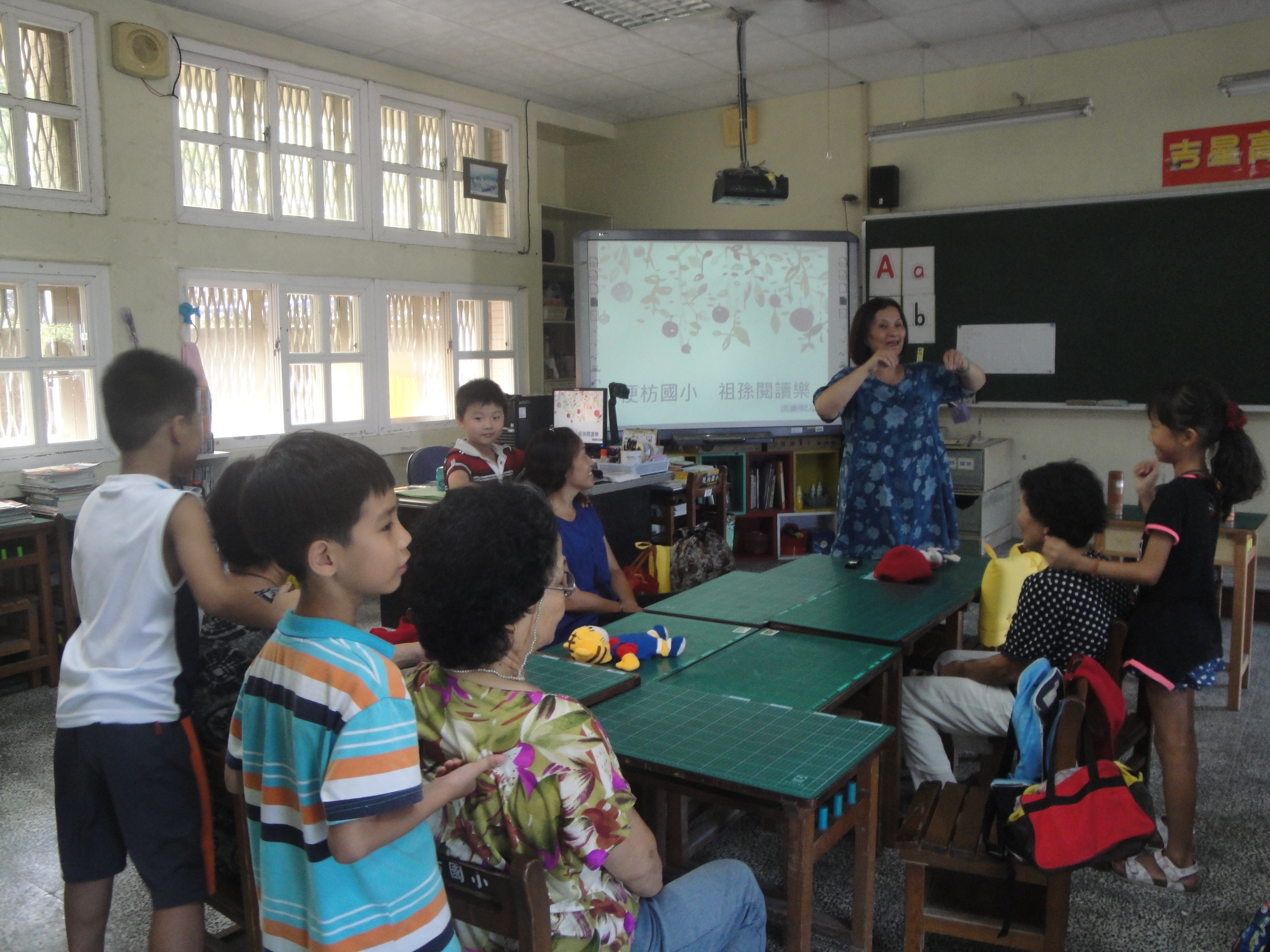 暖身活動:小朋友幫祖父母按摩，從活動中引導孩子感受到小小年紀的自己除了接受祖父母的照顧，其實自己也能為祖父母做件讓他們快樂的事。暖身活動:小朋友幫祖父母按摩，從活動中引導孩子感受到小小年紀的自己除了接受祖父母的照顧，其實自己也能為祖父母做件讓他們快樂的事。暖身活動:小朋友幫祖父母按摩，從活動中引導孩子感受到小小年紀的自己除了接受祖父母的照顧，其實自己也能為祖父母做件讓他們快樂的事。暖身活動:小朋友幫祖父母按摩，從活動中引導孩子感受到小小年紀的自己除了接受祖父母的照顧，其實自己也能為祖父母做件讓他們快樂的事。暖身活動:小朋友幫祖父母按摩，從活動中引導孩子感受到小小年紀的自己除了接受祖父母的照顧，其實自己也能為祖父母做件讓他們快樂的事。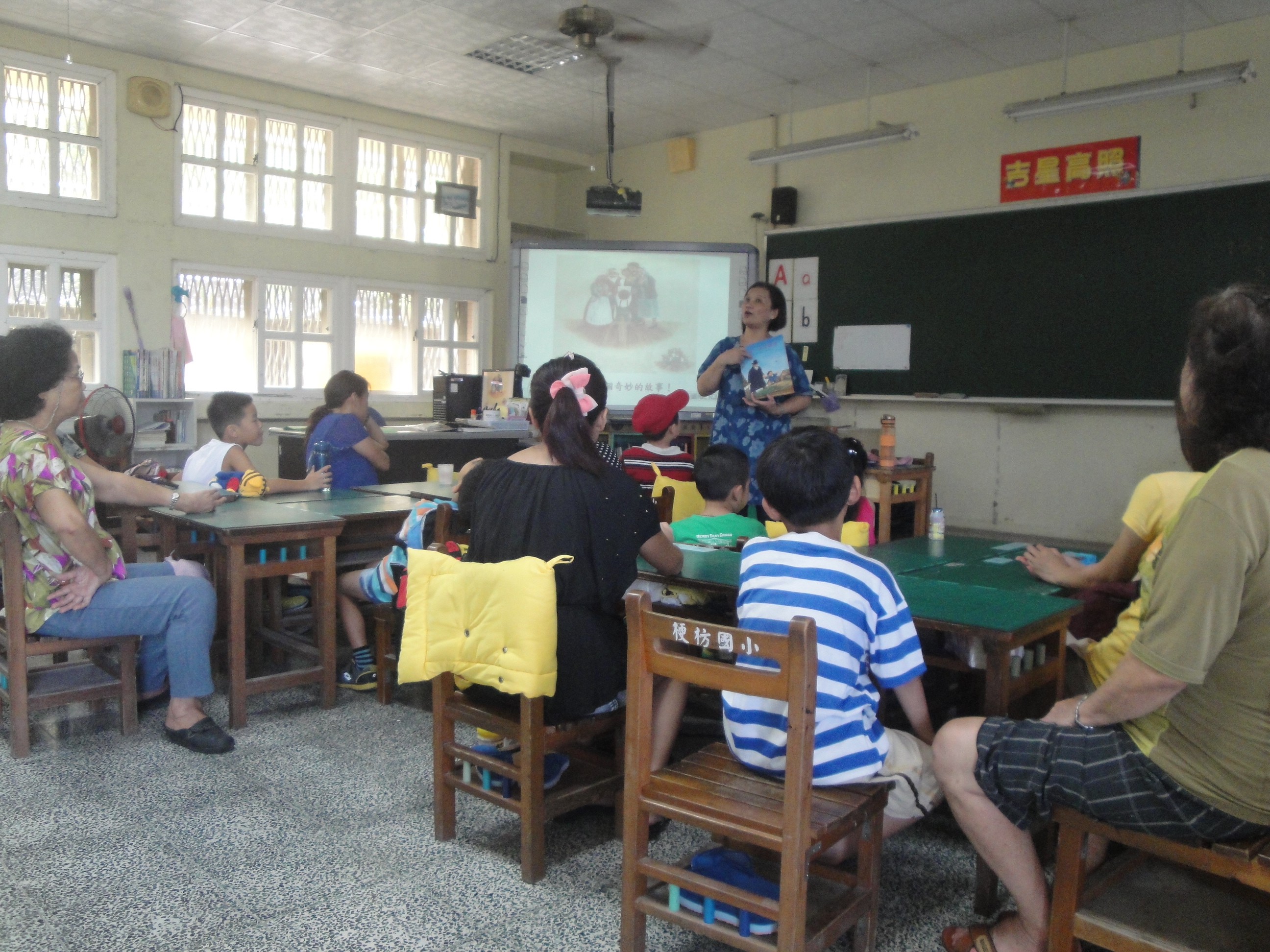 閱讀活動:透過「爺爺一定有辦法」故事繪本導讀，讓孩子知道人生經驗與歷練豐富的長輩，總能適時為我們解決生活中所遇到的困難，成為我們生命裡的最佳引航者！閱讀活動:透過「爺爺一定有辦法」故事繪本導讀，讓孩子知道人生經驗與歷練豐富的長輩，總能適時為我們解決生活中所遇到的困難，成為我們生命裡的最佳引航者！閱讀活動:透過「爺爺一定有辦法」故事繪本導讀，讓孩子知道人生經驗與歷練豐富的長輩，總能適時為我們解決生活中所遇到的困難，成為我們生命裡的最佳引航者！閱讀活動:透過「爺爺一定有辦法」故事繪本導讀，讓孩子知道人生經驗與歷練豐富的長輩，總能適時為我們解決生活中所遇到的困難，成為我們生命裡的最佳引航者！閱讀活動:透過「爺爺一定有辦法」故事繪本導讀，讓孩子知道人生經驗與歷練豐富的長輩，總能適時為我們解決生活中所遇到的困難，成為我們生命裡的最佳引航者！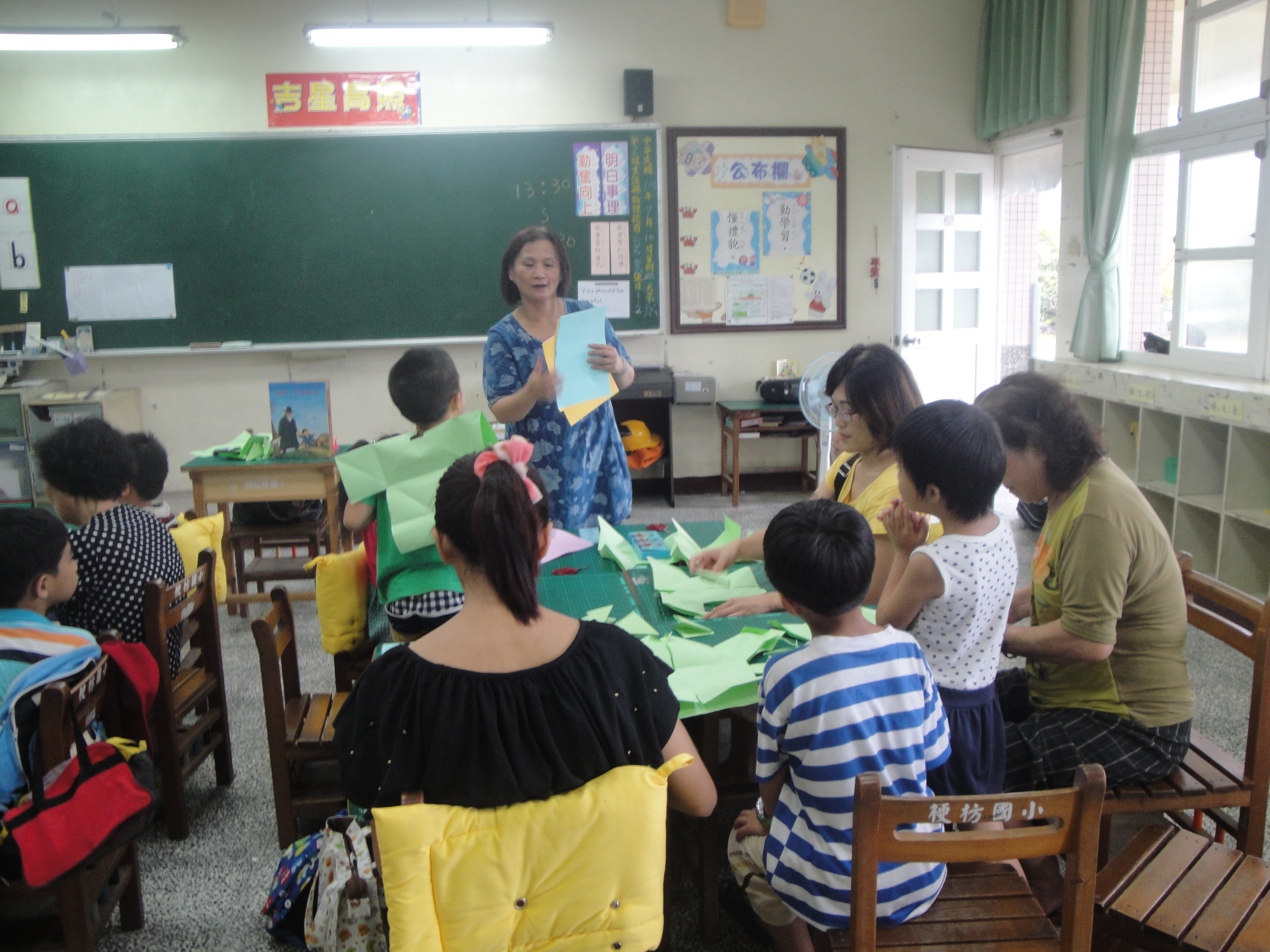 閱讀延伸活動:透過摺紙與剪紙的遊戲，大家一起手做一件西裝外套。閱讀延伸活動:透過摺紙與剪紙的遊戲，大家一起手做一件西裝外套。閱讀延伸活動:透過摺紙與剪紙的遊戲，大家一起手做一件西裝外套。閱讀延伸活動:透過摺紙與剪紙的遊戲，大家一起手做一件西裝外套。閱讀延伸活動:透過摺紙與剪紙的遊戲，大家一起手做一件西裝外套。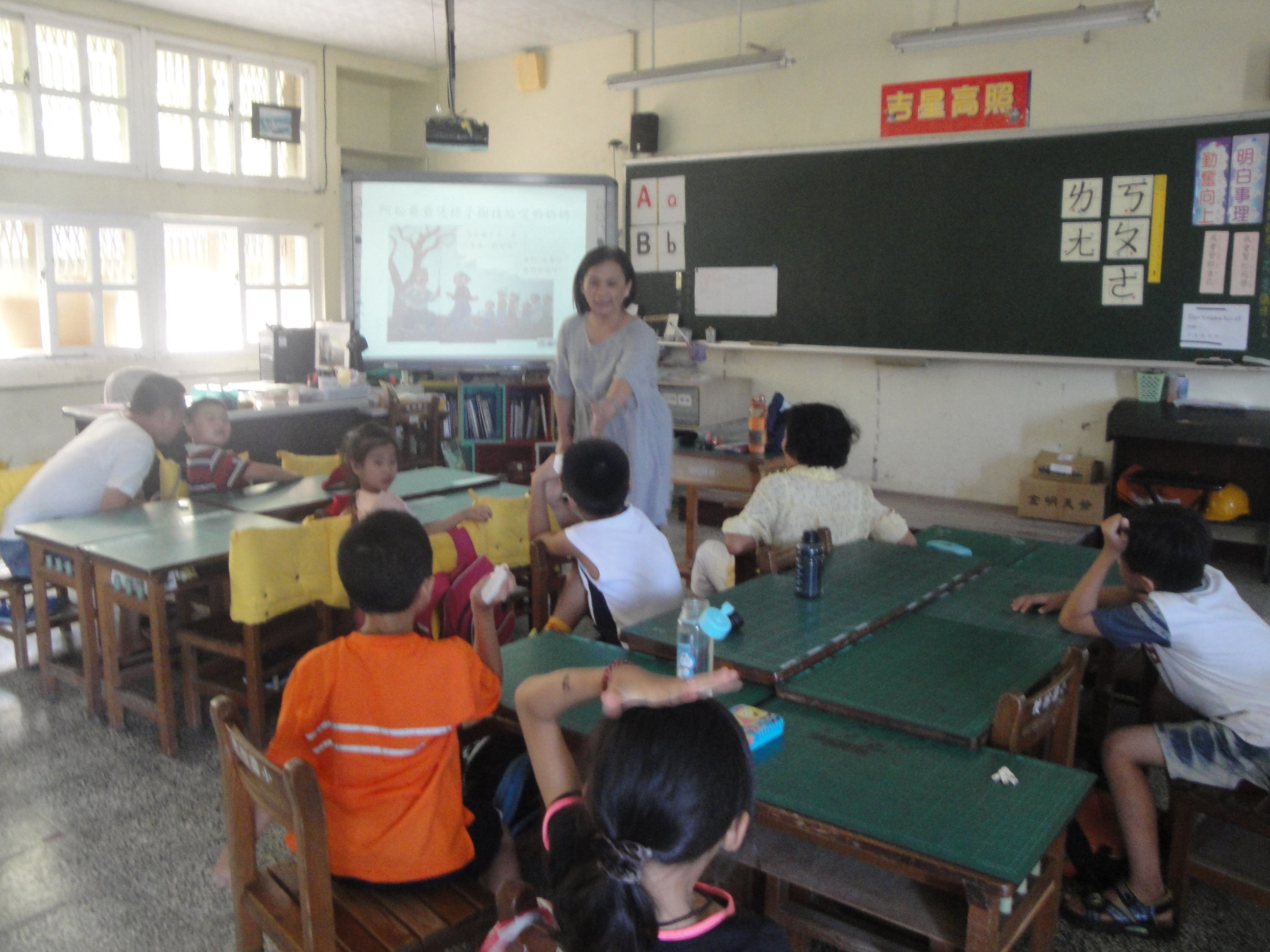 閱讀活動:透過「樓上外婆樓下外婆」故事繪本導讀，讓孩子認識到人生中「老」和「死」，也領悟到只要有「愛」，就能超越親人去世的傷疼。閱讀活動:透過「樓上外婆樓下外婆」故事繪本導讀，讓孩子認識到人生中「老」和「死」，也領悟到只要有「愛」，就能超越親人去世的傷疼。閱讀活動:透過「樓上外婆樓下外婆」故事繪本導讀，讓孩子認識到人生中「老」和「死」，也領悟到只要有「愛」，就能超越親人去世的傷疼。閱讀活動:透過「樓上外婆樓下外婆」故事繪本導讀，讓孩子認識到人生中「老」和「死」，也領悟到只要有「愛」，就能超越親人去世的傷疼。閱讀活動:透過「樓上外婆樓下外婆」故事繪本導讀，讓孩子認識到人生中「老」和「死」，也領悟到只要有「愛」，就能超越親人去世的傷疼。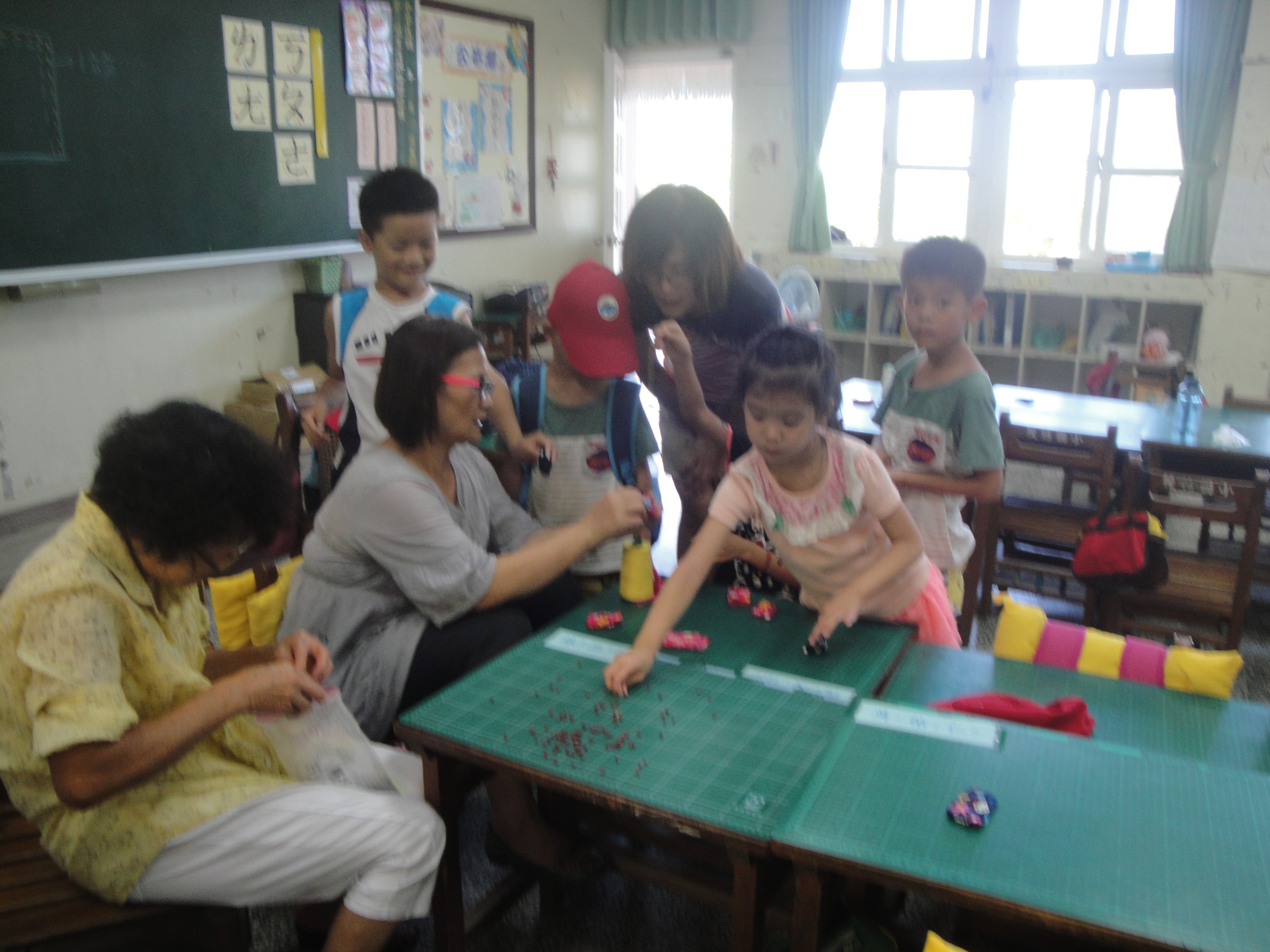 閱讀延伸活動:透過縫紉沙包的活動，讓祖父母從拾過去兒時的回憶，並與孫子女一起完成丟沙包遊戲。閱讀延伸活動:透過縫紉沙包的活動，讓祖父母從拾過去兒時的回憶，並與孫子女一起完成丟沙包遊戲。閱讀延伸活動:透過縫紉沙包的活動，讓祖父母從拾過去兒時的回憶，並與孫子女一起完成丟沙包遊戲。閱讀延伸活動:透過縫紉沙包的活動，讓祖父母從拾過去兒時的回憶，並與孫子女一起完成丟沙包遊戲。閱讀延伸活動:透過縫紉沙包的活動，讓祖父母從拾過去兒時的回憶，並與孫子女一起完成丟沙包遊戲。